EASY FLUID 1 L / 5 L  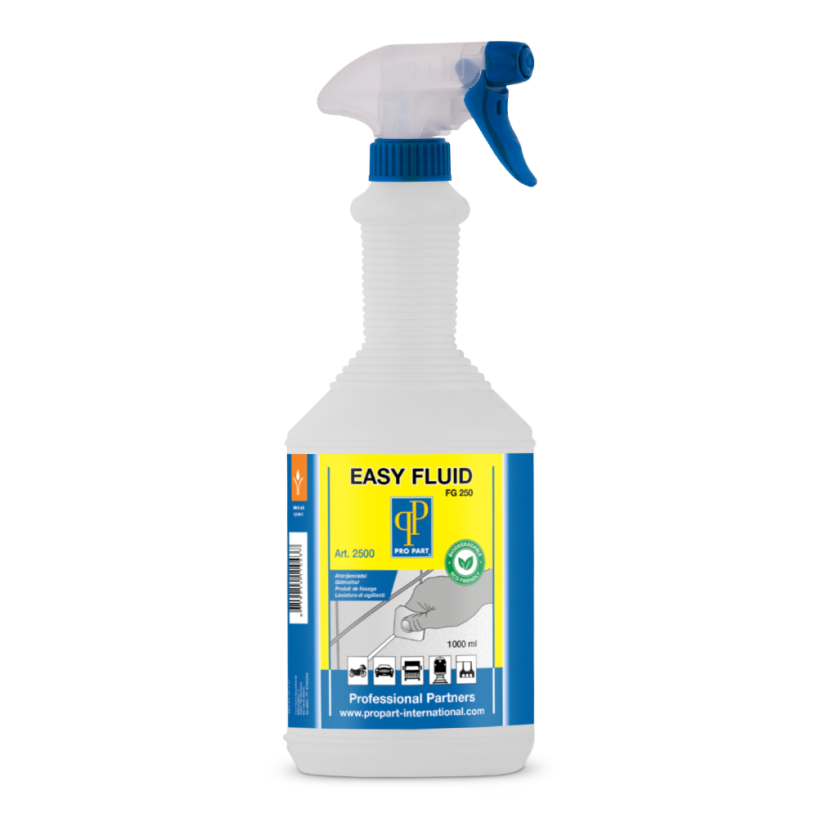 SOLVANTS ET DÉGRAISSANTSFormation de peau accéléréeSans acide ni solvantOdeur agréable